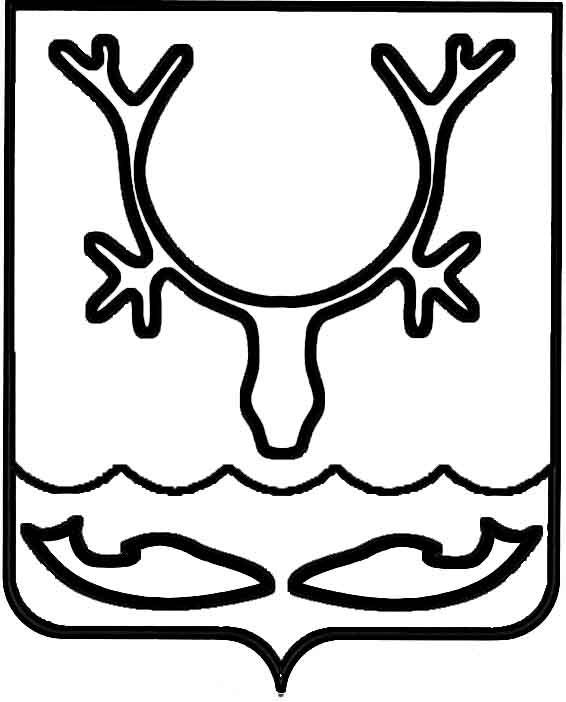 Администрация МО "Городской округ "Город Нарьян-Мар"ПОСТАНОВЛЕНИЕот “____” __________________ № ____________		г. Нарьян-МарРуководствуясь статьей 78 Бюджетного кодекса Российской Федерации,              в целях реализации мероприятий муниципальной программы муниципального образования "Городской округ "Город Нарьян-Мар" "Создание условий                   для экономического развития", утвержденной постановлением Администрации МО "Городской округ "Город Нарьян-Мар" от 11.10.2013 № 2061, Администрация МО "Городской округ "Город Нарьян-Мар"П О С Т А Н О В Л Я Е Т:1.	Утвердить Порядок предоставления субсидий субъектам малого и среднего предпринимательства на возмещение части затрат, связанных                         с реализацией энергосберегающих мероприятий, включая затраты на приобретение и внедрение энергоэффективных технологий, оборудования, материалов (Приложение).2.	Настоящее постановление вступает в силу с момента его подписания и подлежит официальному опубликованию.ПОРЯДОКПРЕДОСТАВЛЕНИЯ СУБСИДИЙ СУБЪЕКТАМ МАЛОГО И СРЕДНЕГО ПРЕДПРИНИМАТЕЛЬСТВА НА ВОЗМЕЩЕНИЕ ЧАСТИ ЗАТРАТ, СВЯЗАННЫХ С РЕАЛИЗАЦИЕЙ ЭНЕРГОСБЕРЕГАЮЩИХ МЕРОПРИЯТИЙ, ВКЛЮЧАЯ ЗАТРАТЫ НА ПРИОБРЕТЕНИЕ И ВНЕДРЕНИЕ ЭНЕРГОЭФФЕКТИВНЫХ ТЕХНОЛОГИЙ, ОБОРУДОВАНИЯ, МАТЕРИАЛОВ Общие положенияНастоящий Порядок определяет правила предоставления субсидий          из бюджета МО "Городской округ "Город Нарьян-Мар" в рамках муниципальной программы "Создание условий для экономического развития", утвержденной  постановлением Администрации МО "Городской округ "Город Нарьян-Мар"            от 11.10.2013 № 2061 (далее – Программа), субъектам малого и среднего предпринимательства на возмещение части затрат, связанных с реализацией энергосберегающих мероприятий, включая затраты на приобретение и внедрение энергоэффективных технологий, оборудования, материалов, критерии отбора получателей субсидий, а также порядок возврата субсидий в случае нарушения условий, установленных при их предоставлении.1.2.	В настоящем Порядке используются следующие понятия:	-	субъекты малого и среднего предпринимательства – хозяйствующие субъекты, внесенные в Единый государственный реестр юридических лиц, потребительские кооперативы и коммерческие организации (за исключением государственных и муниципальных унитарных предприятий), а также физические лица, внесенные в Единый государственный реестр индивидуальных предпринимателей, осуществляющих предпринимательскую деятельность                без образования юридического лица, крестьянские (фермерские) хозяйства, соответствующие требованиям Федерального закона от 24.07.2007 № 209-ФЗ           "О развитии малого и среднего предпринимательства в Российской Федерации";	-	заявитель - субъект малого и среднего предпринимательства, подавший заявление на получение субсидии в порядке, установленном настоящим Порядком;	-	получатель - субъект малого и среднего предпринимательства, в отношении которого принято положительное решение о предоставлении субсидии;	-	главный распорядитель бюджетных средств – Администрация МО "Городской округ "Город Нарьян-Мар";	-	энергосбережение - реализация организационных, правовых, технических, технологических, экономических и иных мер, направленных на учет и/или уменьшение объема используемых энергетических ресурсов при сохранении соответствующего полезного эффекта от их использования (в том числе объема произведенной продукции, выполненных работ, оказанных услуг);2-	энергетическое обследование (энергоаудит) - обследование потребителей топливно-энергетических ресурсов с целью получения достоверной информации        об объеме используемых энергетических ресурсов, показателях энергетической эффективности, выявления возможностей энергосбережения и повышения энергетической эффективности с отражением полученных результатов                        в энергетическом паспорте.	-	комиссия – комиссия по отбору получателей поддержки из бюджета МО "Городской округ "Город Нарьян-Мар" в рамках Программы, созданная в порядке, установленном Администрацией муниципального образования "Городской округ "Город Нарьян-Мар". 1.3.	Целью предоставления субсидий является стимулирование субъектов малого и среднего предпринимательства к снижению затрат (объемов)                       на потребление энергетических ресурсов.1.4.	Основными принципами предоставления субсидий являются заявительный порядок обращения и равный доступ к участию.1.5.	Субсидия предоставляется на безвозмездной и безвозвратной основе. 2. Условия предоставления субсидий2.1.	Право на получение субсидии имеют субъекты малого и среднего предпринимательства, удовлетворяющие следующим критериям отбора:	-	состоящие на учете в Межрайонной ИФНС № 4 по Архангельской области и Ненецкому автономному округу;	-	осуществляющие деятельность на территории муниципального образования "Городской округ "Город Нарьян-Мар";	-	не относящиеся к субъектам малого и среднего предпринимательства, указанным в частях 3 и 4 статьи 14 Федерального закона от 24.07.2007 № 209-ФЗ        "О развитии малого и среднего предпринимательства в Российской Федерации";	-	не находящиеся в состоянии реорганизации, ликвидации или банкротства.2.2.	Расходы на реализацию мероприятий по энергосбережению и проведению энергетических обследований (энергоаудита) должны быть произведены в отношении объектов недвижимого имущества (за исключением жилых помещений, многоквартирных домов и объектов индивидуального жилищного строительства), которое используется при осуществлении предпринимательской деятельности.2.3.	Основанием для предоставления субсидии являются фактические произведенные расходы на реализацию следующих мероприятий:а)	приобретение и установку автоматики регулирования эффективного использования всех видов энергии и ресурсов;б)	приобретение и установку энергосберегающего оборудования и приборов учета электроэнергии, теплоэнергии, воды, газа;в)	применение энергоэффективных источников света;г)	приобретение и внедрение инновационных технологий, оборудования и материалов;д)	проведение энергетического обследования (энергоаудит);е)	прочие расходы, направленные на снижение потребления энергетических ресурсов.32.4.	Субсидия предоставляется в размере 50 процентов от стоимости затрат субъектов малого и среднего предпринимательства, связанных с реализацией мероприятий по энергосбережению и проведению энергетических обследований (энергоаудита) за период не более 12 месяцев до даты подачи заявления, при этом размер субсидии, предоставленной одному субъекту малого и среднего предпринимательства в течение одного финансового года, не может превышать      50 000 рублей.2.5.	Условием предоставления субсидии является оплата расходов, связанных с реализацией мероприятий по энергосбережению и/или проведению энергетических обследований (энергоаудита).2.6.	Энергетическое обследование должно проводиться в соответствии             с Федеральным законом от 23 ноября 2009 года № 261-ФЗ "Об энергосбережении и о повышении энергетической эффективности и о внесении изменений в отдельные законодательные акты Российской Федерации". 2.7.	Для получения субсидии заявитель предоставляет в Администрацию муниципального образования "Городской округ "Город Нарьян-Мар" следующие документы:а)	заявление на получение субсидии по форме согласно приложению 1           к настоящему Порядку;б)	расчет субсидии по форме согласно приложению 2 к настоящему Порядку;в)	описание мероприятий, направленных на энерго- и теплосбережение, содержащее обоснование хозяйственно-экономической целесообразности энергосберегающих мероприятий (могут быть представлены следующие документы: копия энергосберегающего паспорта, программа энергосбережения                           на предприятии, результаты энергоаудита и т.д.); г)	расчет эффективности реализации мероприятий по энергосбережению и сравнительный анализ потребления энергетических и материальных ресурсов согласно приложению 3 к настоящему Порядку (далее – Расчет) (кроме случаев проведения энергетического обследования (энергоаудита);д)	заверенные заявителем копии 2 и 3 страницы паспорта, а также копии листов с информацией о регистрации по месту жительства (для индивидуальных предпринимателей) либо копию учредительных документов (устав) -                        для юридических лиц;е)	заверенные заявителем копии документов, подтверждающих владение (пользование) объектами недвижимого имущества, расположенными                        на территории муниципального образования "Городской округ "Город              Нарьян-Мар", в отношении которых проведены мероприятия по энергосбережению и проведению энергетических обследований (энергоаудита);ж)	заверенные заявителем копии документов, подтверждающих фактически произведенные расходы заявителя:	-	счетов на оплату;	-	счетов-фактур;	-	товарных накладных, актов выполненных работ;	-	платежных документов, подтверждающих затраты, произведенные субъектом малого и среднего предпринимательства;	-	иных документов, подтверждающих произведенные расходы, указанные        в п. 2.5.; 4з)	заверенные заявителем копии договоров на проведение мероприятий, связанных с реализацией мероприятий по энергосбережению (в том числе                  на закупку, наладку и ввод в эксплуатацию основных средств) и энергоаудиту;и)	справку об отсутствии задолженности по коммунальным платежам или акт сверки расчетов по оплате коммунальных услуг на дату предоставления пакета документов.Обязательным условием является отражение в платежных документах информации о перечисленной сумме и основаниях для произведения операции.         В случае отсутствия данной информации в платежном поручении заявитель обязан предоставить документ от организации, подтверждающий назначение платежа.3. Порядок рассмотрения документов заявителей3.1.	Проверку представленных документов, расчет размера субсидии, подготовку заключения проводит управление экономического и инвестиционного развития Администрации муниципального образования "Городской округ "Город Нарьян-Мар" (далее - управление) в течение 10 (десяти) рабочих дней с момента получения документов, указанных в пункте 2.7. настоящего Порядка.3.2.	Документы, прошедшие проверку, выносятся на рассмотрение комиссии                в установленном порядке. 3.3.	Решения комиссии оформляются протоколом.3.4.	Заявитель информируется о решении, принятом по его обращению,          в письменном виде в течение 5 (пяти) дней со дня его принятия.3.5.	Решение об отказе в предоставлении субсидии принимается в случае:	-	содержания в представленных документах недостоверных сведений;	-	предоставления неполного перечня документов, необходимых                     для получения субсидии;	-	несоответствия условиям, установленным разделом 2 настоящего Порядка.3.6.	Заявитель вправе повторно обратиться с заявлением о предоставлении субсидии и документами в соответствии с пунктом 2.7. настоящего Порядка.3.7.	Управление вносит запись в реестр субъектов малого и среднего предпринимательства - получателей поддержки в течение 30 (тридцати) дней           со дня принятия решения о предоставлении субсидии.3.8.	В случае поступления заявлений на получение субсидии после того, как лимиты средств, предусмотренных на эти цели в текущем финансовом году                 в городском бюджете, использованы, заявления рассматриваются на комиссии           в порядке очередности поступления. При положительном решении комиссии предоставление субсидии производится в первоочередном порядке в следующем финансовом году в порядке очередности поступления заявлений.4. Порядок предоставления субсидии4.1.	Основанием для предоставления субсидии является Соглашение, заключаемое между Администрацией муниципального образования "Городской округ "Город Нарьян-Мар" и получателем субсидии.Права, обязательства и ответственность сторон определяются условиями Соглашения.5Соглашение должно предусматривать цели, условия и порядок предоставления субсидии, согласие получателя субсидии на осуществление управлением, главным распорядителем бюджетных средств, органами муниципального финансового контроля проверок соблюдения им условий, целей и порядка предоставления субсидии, а также порядок возврата субсидии в случае нарушения условий, установленных при ее предоставлении.4.2.	Управление на основании решения комиссии в течение 5 рабочих дней готовит Соглашение о предоставлении субсидии.4.3.	В течение 3 рабочих дней после заключения Соглашения управление готовит проект распоряжения о предоставлении субсидии.4.4.	Главный распорядитель бюджетных средств на основании распоряжения о предоставлении субсидии в течение 10 (десяти) рабочих дней с даты издания распоряжения о предоставлении субсидии при наличии лимитов бюджетных обязательств перечисляет средства на расчетный счет получателя субсидии.4.5.	Субсидия считается предоставленной в день списания средств со счета бюджета МО "Городской округ "Город Нарьян-Мар" на расчетный счет получателя субсидии.5. Ответственность и контроль за целевым использованием средств субсидии и порядок возврата5.1.	В случае, если в представленном пакете документов на получение субсидии заявитель представил в Расчете предполагаемые данные, то не позднее 200 дней со дня получения субсидии получатель субсидии должен представить                   в управление Расчет по фактическим данным.5.2.	Получатель субсидии несет ответственность за достоверность сведений, предоставленных в документах в соответствии с настоящим Порядком согласно законодательству Российской Федерации.5.3.	Главный распорядитель бюджетных средств и/или орган муниципального финансового контроля в обязательном порядке осуществляет проверку получателей субсидий на предмет целевого использования субсидий,           а также соблюдения получателями субсидий условий, целей и порядка предоставления субсидий. 5.4.	Субсидия, перечисленная получателю, подлежит возврату в городской бюджет в сумме выявленных нарушений, в случае:	-	нарушения получателем субсидии условий, установленных                             при предоставлении субсидии;	-	выявления факта предоставления получателем субсидии документов, предусмотренных п. 2.7. настоящего Порядка, содержащих недостоверную информацию.5.5.	Получатель субсидии в течение 15 (пятнадцати) рабочих дней со дня получения требования о возврате субсидии обязан произвести возврат субсидии           в объеме, указанном в требовании.5.6.	Получатель субсидии обеспечивает возврат остатков субсидий,               не использованных в отчетном финансовом году, в случаях, предусмотренных соглашениями о предоставлении субсидии. 5.7.	При отказе получателя субсидии от возврата суммы полученной субсидии в городской бюджет взыскание производится в порядке, установленном законодательством Российской Федерации.6Приложение 1Заявлениена получение субсидии____________________________________________________________(полное наименование юридического лица - с указанием____________________________________________________________организационно-правовой формы) (ФИО, паспортные данные____________________________________________________________индивидуального предпринимателя)Прошу предоставить субсидию на возмещение части затрат, связанных                            с реализацией энергосберегающих мероприятий, включая затраты на приобретение                                 и внедрение энергоэффективных технологий, оборудования, материалов, в размере:_________________________________________ руб. _________________ коп.Дата регистрации юридического лица (индивидуального предпринимателя), основной государственный регистрационный номер, наименование органа, выдавшего свидетельство о государственной регистрации:________________________________________________________________________________________________________________________________________________Место  осуществления предпринимательской деятельности:_________________________________________________________________________    ИНН субъекта малого или среднего предпринимательства: ____________________    КПП субъекта малого или среднего предпринимательства: ___________________    Банковские реквизиты: __________________________________________________________________________________________________________________________    Виды осуществляемой деятельности_________________________________________________________________________(указать осуществляемый вид деятельности)Телефон/факс _________________________________________________________________Настоящим подтверждаю, что организация не находится в стадии реорганизации, ликвидации, несостоятельности (банкротства).Данное заявление означает согласие на проверку главным распорядителем бюджетных средств соблюдения условий, целей и порядка предоставления субсидии.Полноту и достоверность представленной информации гарантирую.7К заявлению прилагаются следующие документы:1)______________________________________________________________________;2) ______________________________________________________________________;3) ______________________________________________________________________;4) ______________________________________________________________________;5) ______________________________________________________________________;6) ______________________________________________________________________;Руководитель             _________________________              _____________________                                          (подпись)                                                        (расшифровка подписи)М.П.                   Прилагаемые документы на _____ листах.8Приложение 2Расчет субсидии--------------------------------<*> Размер предоставляемой субсидии не может превышать 50 000 рублей."__" __________ 20__ г.Руководитель      _______________ ___________________________                                         (подпись)                                      (расшифровка подписи)МП9Приложение 3Расчетэффективности реализации мероприятий по энергосбережениюи сравнительный анализ потребления энергетических и материальных ресурсовза период______________________показания в таблице указываются не менее чем за полугодие."__" __________ 20__ г.Руководитель      _______________ ___________________________                                                    (подпись)                           (расшифровка подписи)МП2010.20151188Об утверждении Порядка предоставления субсидий субъектам малого и среднего предпринимательства на возмещение части затрат, связанных с реализацией энергосберегающих мероприятий, включая затраты на приобретение и внедрение энергоэффективных технологий, оборудования, материаловГлава МО "Городской округ "Город Нарьян-Мар" Т.В.ФедороваПриложениеУТВЕРЖДЕН         постановлением Администрации МО    "Городской округ "Город Нарьян-Мар"от 20.10.2015 № 1188к Порядку предоставления субсидий субъектам малого и среднего предпринимательства на возмещение части затрат, связанных с реализацией энергосберегающих мероприятий, включая затраты на приобретение и внедрение энергоэффективных технологий, оборудования, материаловк Порядку предоставления субсидий субъектаммалого и среднего предпринимательствана возмещение части затрат, связанныхс реализацией энергосберегающих мероприятий,включая затраты на приобретениеи внедрение энергоэффективных технологий,оборудования, материалов№ п/пНаименование мероприятий по энергосбережениюСумма произведенных затрат, руб.Расчет размера субсидии (графа 1 x 50 / 100), руб.Размер предоставляемой субсидии, руб. <*>АБ1231.2.3.4.Итого, руб.к Порядку предоставления субсидий субъектаммалого и среднего предпринимательствана возмещение части затрат, связанныхс реализацией энергосберегающих мероприятий,включая затраты на приобретениеи внедрение энергоэффективных технологий,оборудования, материалов№ п/пПоказателиОбъемы потребления ресурсов (м³, кВт.ч, Гкал)Объемы потребления ресурсов (м³, кВт.ч, Гкал)Утвержденный тариф на потребляемые ресурсы на момент подачи заявки(руб./м³,руб./ кВт.ч, руб./Гкал)Расходы, руб.Расходы, руб.Эконо-мия средств, руб. (гр. 4 - гр. 5)№ п/пПоказателиФактические показатели           до реализации мероприятий (факт)Фактические или предполагае-мые показатели после реализации мероприятий Утвержденный тариф на потребляемые ресурсы на момент подачи заявки(руб./м³,руб./ кВт.ч, руб./Гкал)Фактичес-кие показате-ли до реализа-ции мероприя-тий         (гр. 1 x гр. 5)Факти-ческие или предпола-гаемые показате-ли после реализа-ции мероприя-тий (гр. 2 x гр. 3)Эконо-мия средств, руб. (гр. 4 - гр. 5)АБ1234561.Холодное водоснабжение2.Горячее водоснабжение3.Электроэнергия4.ТеплоснабжениеИные показатели---Итого затратИтого затрат